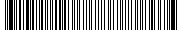 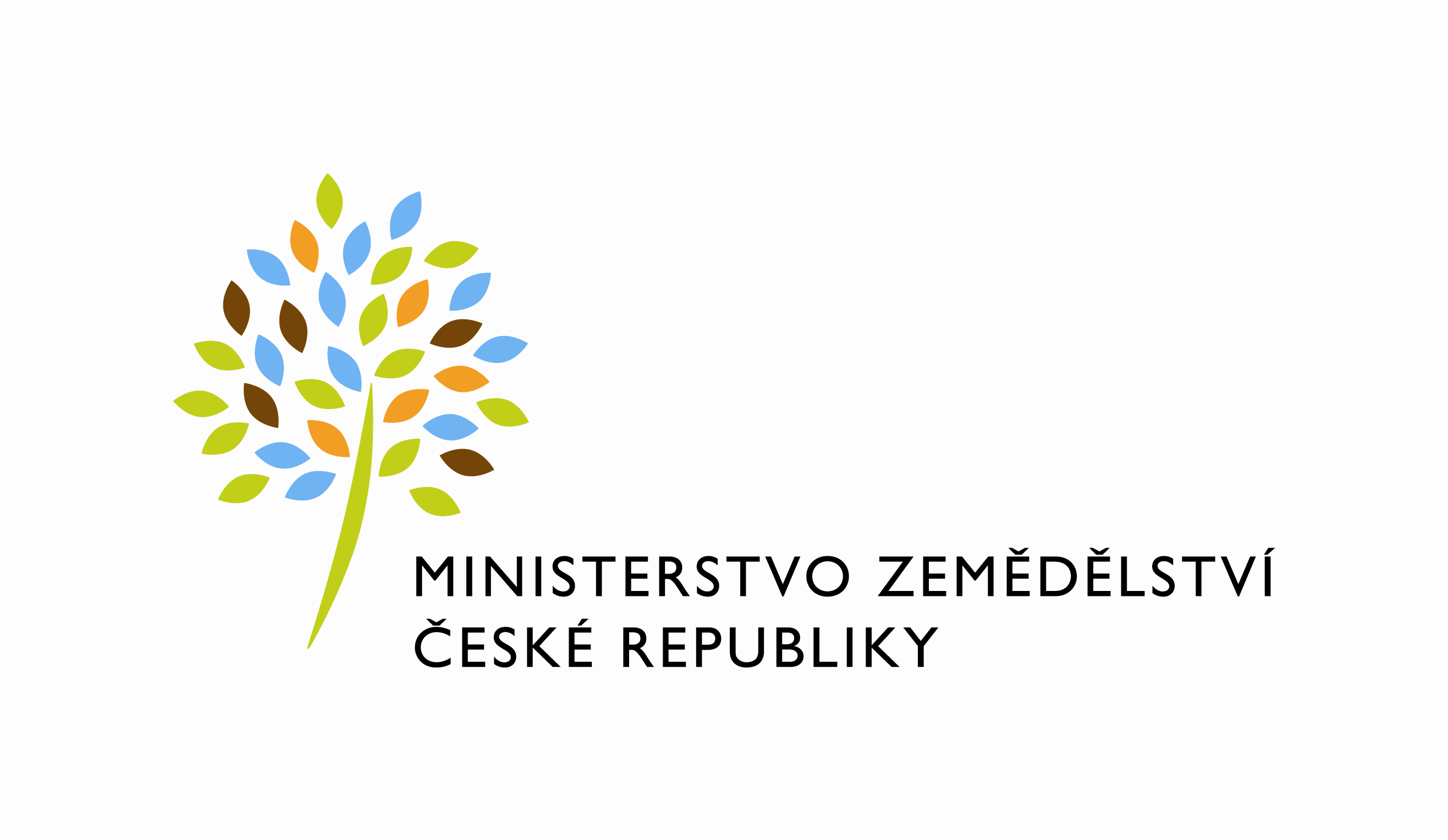  Požadavek na změnu (RfC) – Z35039a – věcné zadáníZákladní informaceStručný popis a odůvodnění požadavku2.1 Popis požadavkuPředmětem požadavku je rozšíření aplikace MZK2 o funkcionality, které jsou zapotřebí k napojení delegovaných kontrol v gesci ÚKZÚZ. Protože ÚKZÚZ na rozdíl od ČPI nebo SVS kontroluje tzv. „minimální požadavky“ hodnocené režimem cross-compliance je nezbytné do aplikace doplnit nástroje pro stanovení hodnocení CC. Tato změna v rámci aplikace MZK2 představuje:Rozšíření datových struktur včetně nových číselníkůOvládací obrazovky pro zadávání nastaveníVypublikování číselníků ve službě MZK_GCIS01AÚprava datové struktury pro přenos zpráv (MZK_PSVK01A a MZK_GSVK01A)Současně budou dosavadní „enumy“ přepracovány do režimu standardních číselníků, jedná se o:Pozice osob v kontroleKódy úkonůVýchozí klasifikace porušeníOdůvodnění požadované změny (změny právních předpisů, přínosy)Důvodem realizace je nutnost implementace SZP 2023+ a zajištění součinnosti při implementaci delegovaných kontrol ÚKZÚZ. Rizika nerealizaceV případě neprovedení nebude možné zajistit delegované kontroly pro opatření týkající se „minimálních požadavků“ v rámci SZP 2023+3 Podrobný popis požadavku3.1 Implementace způsobu hodnocení cross-complianceDo datové struktury entity požadavku bude doplněna nová struktura obsluhující způsobu hodnocení cross-compliance. Tato struktura se bude skládat ze 5 číselníkových tabulek:TYP_HODNOCENI_CC (malý číselník s hodnotami rozsah, závažnost, trvalost, úmysl, opakovanost) – kód + popisSTUPEN_HODNOCENI (podčíselník typu hodnocení definující stupně malý, střední apod..) – kód, popis a cizí  klíč na typ hodnoceníZPUSOB_ZADAVANI (nezávislý číselník určující možnosti, jak zadat data pro hodnocení  určitého typu- např.relativní, absolutní)HODNOCENI_PORUSENI_POZADAVKU-  definuje pro každý požadavek a typ hodnocení jaký způsob zadávání se používá, nepovinně minimální zjištěnou hodnotu a nepovinně nápovědu pro intervalové hodnocení  (Prompt1 pro absolutní interval a Prompt2 pro relativní interval). Číselník je navázán na verzi požadavku,  tj. po dobu platnosti dané verze je hodnocení porušení stabilní.HODNOCENI_STUPEN-  definuje pro každý stupeň a požadavek za jakých hodnot daný stupeň nastává včetně popisu stupně. Určuje:Popis stupně (popis daného stupně porušení, např. porušení se týká do 20 % obhospodařovanýchNázev stupně Posuzovaná hodnota 1 (pro intervalové hodnocení)Posuzovaná hodnota 2 (pro intervalové hodnocení)Cizí klíč na stupeň porušeníCizí klíč na hodnocení porušení požadavkuPoznámkaPřímé nebezpečí (Boolean)Použít pro národní kontroly (boolean - pokud je použit požadavek pro NK a je vyplněno true, použije se hodnocení pro NK) Veškeré číselníky budou vypublikovány prostřednictvím služby MZK_GCIS01A.Implementace v GUI MZKDo pomocných číselníků budou doplněny 2 nové číselníky:TYP_HODNOCENI_CC včetně podřízeného STUPEN_HODNOCENI (tj. v jedné obrazovce se nadefinuje jaké možné stupně hodnocení jsou pro příslušný typ hodnocení -např. pro rozsah je obecně stupeň malý, střední, velký   ZPUSOB_ZADAVANI (id, kód, popis)Na detail požadavku v případě způsobu hodnocení CC bude doplněn panel, v rámci kterého se nadefinuje hodnocení, a to takto:Předvyplněny budou všechny typy hodnocení se všemi dostupnými stupni, a to v grafické Struktuře:ROZSAH		MALÝ		STŘEDNÍ		VELKÝ	Atd..V případě, že daný typ hodnocení (ROZSAH, ZÁVAŽNOST…) nebude u příslušného požadavku hodnocen, pak nebude v tabulce HODNOCENI_STUPEN pro daná požadavek nadefinován žádný stupeň.Pro každý typ bude možné zadat definici HODNOCENI_PORUSENI_POZADAVKU,a to tak, že se zadá:Popis stupně porušení (např. porušeno méně než 20% kontrolovaných pozemků..)Název stupně (slovní spojení stupeň + typ hodnocení, plní se automaticky) Nepovinně Posuzovaná hodnota 1 (levá strana intervalu) Nepovinně Posuzovaná hodnota 2 (pravá strana intervalu) Nepovinně Poznámka (nápověda do aplikace)Povinný atribut Přímé nebezpečí – hodnoty ANO/NE/NEHODNOCENOPovinný atribut Použít pro národní kontroly (Boolean, přednastaveno NE)Údaje hodnocení se standardně editují s požadavkem, tj. bud se editují v existující verzi (drobné opravy), anebo jsou součástí nové verze požadavku. Doplnění hodnocení do struktur MZK_PSVK01 a MZK_GSVK01AVe struktuře PSVK/GSVK bude doplněn nový element HodnoceniCC do nadřazeného požadavku HodnoceniPozadavkuv rámci samotného požadavku bud doplněn PopisPorušení, aby bylo možné ve zprávě zobrazit korektně klasifikaci porušení a nikoliv jen kódAd a)Ad b)Nové číselníkyPředmětem plnění je začlenění níže uvedených třech číselníků mezi pomocné číselníkyPozice osob v kontroleKódy úkonůVýchozí klasifikace porušení (Nový záznam, Ano, Ne, Kontrola neumožněna, Nebyl předmětem kontroly)Standardně budou mít sloupce ID, Kód a Popis. Číselník Výchozí klasifikace porušení bude mít navíc sloupec Použít pro SVK (aby bylo možné zajistit, že výchozí položka Nový záznam  nebude zasílána do SVK a musí být v cílové aplikaci vybrána některá jiná).Sloupec Zkrácený název (pro použití v aplikaci, kde je vyžadován krátký název)Právo editace bude mít ADMIN číselníků.Oba číselníky budou publikované službou MZK_GCIS01ADalší související úpravy vzešlé z použití MZKV rámci nového MZK budou provedeny tyto dílčí úpravy:Detail Skupina požadavku – záložka:  Požadavky hodnocené v rámci tabulky – doplnit Opatření a Titul (obojí kódy). Pokud jich bude více, budu zřetězené a oddělené čárkou.Úprava editace pomocných číselníků – umožnit dočasnou editaci pomocných číselníků pro roli Navrhovatel (nezbytné kvůli implementaci ÚKZÚZ). Číselník Typ kontroly – upravit funkčnost pro číselník Typ kontroly, aby se práva k jeho editaci řídila tak, že jej může editovat pouze administrátor či správce číselníků nebo uživatel, který patří danému Dozorovému orgánu, jemuž přísluší Typ kontroly,  a má roli Navrhovatel. Zakládání nového požadavku bude umožněno nově pro roli Navrhovatel, ale bude moci založit záznam pouze pro svůj Dozorový orgán (bude doplněna kontrola při ukládání) a při zakládání se daný Dozorový orgán uživateli rovnou předvyplní.Změna v zobrazení detailu PSVK – k dílčímu výsledku zobrazovat nejen JIK, ale také opatření (zobrazit v závorce)Úprava číselníku Typ kontroly - doplnění možností přidávat k vazbě Opatření x Skupina i Titul, aby bylo možné vazbu rozlišovat až na úroveň Titul x Skupina požadavků a nikoliv jen Opatření x Skupina požadavků)Na přehled požadavků, skupin  požadavků doplnit sloupec Doz.orgán (jako první sloupec)Při vyšší verzi SVK se kontroluje shoda SystIDProtokolu, avšak může být rozdílně CisloJednaciDopady na IS MZe(V případě předpokládaných či možných dopadů změny na infrastrukturu nebo na bezpečnost je třeba si vyžádat stanovisko relevantních specialistů, tj. provozního, bezpečnostního garanta, příp. architekta.).4.1 Na provoz a infrastrukturuNejsou známyNa bezpečnostNejsou známyNa součinnost s dalšími systémyIZR-ČPI, SVS, SZIF musí implementovat nové verze služeb a případně upravit své systémy. Požadavky na součinnost AgriBus a EPONasazení služeb MZK_GCIS01A, MZK_PSVK01A, MZK_GSVK01A(Pokud existují požadavky na součinnost Agribus, uveďte specifikaci služby ve formě strukturovaného požadavku (request) a odpovědi (response) s vyznačenou změnou.)Požadavek na podporu provozu naimplementované změny(Uveďte, zda zařadit změnu do stávající provozní smlouvy, konkrétní požadavky na požadované služby, SLA.)Požadavek na úpravu dohledového nástroje(Uveďte, zda a jakým způsobem je požadována úprava dohledových nástrojů.)Požadavek na dokumentaciROZSAH TECHNICKÉ DOKUMENTACESparx EA modelu (zejména ArchiMate modelu) V případě, že v rámci implementace dojde k jeho změnám oproti návrhu architektury připravenému jako součást analýzy, provede se aktualizace modelu. Sparx EA model by měl zahrnovat:aplikační komponenty tvořící řešení, případně dílčí komponenty v podobě ArchiMate Application Component,vymezení relevantních dílčích funkcionalit jako ArchiMate koncepty, Application Function přidělené k příslušné aplikační komponentě (Application Component),prvky webových služeb reprezentované ArchiMate Application Service,hlavní datové objekty a číselníky reprezentovány ArchiMate Data Object,activity model/diagramy anebo sekvenční model/diagramy logiky zpracování definovaných typů dokumentů,popis použitých rolí v systému a jejich navázání na související funkcionality (uživatelské role ve formě ArchiMate konceptu Data Object a využití rolí v rámci funkcionalit/ Application Function vazbou ArchiMate Access),doplnění modelu o integrace na externí systémy (konzumace integračních funkcionalit, služeb a rozhraní), znázorněné ArchiMate vazbou Used by.Bezpečnostní dokumentaceJde o přehled bezpečnostních opatření, který jen odkazuje, kde v technické dokumentaci se nalézá jejich popisJedná se především o popis těchto bezpečnostních opatření (jsou-li relevantní):řízení přístupu, role, autentizace a autorizace, druhy a správa účtů,omezení oprávnění (princip minimálních oprávnění),proces řízení účtů (přidělování/odebírání, vytváření/rušení),auditní mechanismy, napojení na SIEM (Syslog, SNP TRAP, Textový soubor, JDBC, Microsoft Event Log…),šifrování,zabezpečení webového rozhraní, je-li součástí systému,certifikační autority a PKI,zajištění integrity dat,zajištění dostupnosti dat (redundance, cluster, HA…),zálohování, způsob, rozvrh,obnovení ze zálohy (DRP) včetně předpokládané doby obnovy,předpokládá se, že existuje síťové schéma, komunikační schéma a zdrojový kód.5.1.1  Dohledové scénáře jsou požadovány, pokud Dodavatel potvrdí dopad na dohledové scénáře/nástroj. U dokumentů, které již existují, se má za to, že je požadována jejich aktualizace. Pokud se požaduje zpracování nového dokumentu namísto aktualizace stávajícího, uveďte toto explicitně za názvem daného dokumentu, např. „Uživatelská příručka – nový“.Provozně-technická dokumentace bude zpracována dle vzorového dokumentu, který je připojen – otevřete dvojklikem:    xxx   Akceptační kritériaPlnění v rámci požadavku na změnu bude akceptováno, jestliže budou akceptovány dokumenty uvedené v tabulce výše v bodu 5, budou předloženy podepsané protokoly o uživatelském testování a splněna případná další kritéria uvedená v tomto bodu. Základní milníkyPřílohy1.2.Podpisová doložkaB nabídkA řešení k požadavku Z35039Návrh konceptu technického řešení  Viz část A tohoto PZ, body 2 a 3Uživatelské a licenční zajištění pro ObjednateleV souladu s podmínkami smlouvy č. 391-2019-11150.Dopady do systémů MZeNa provoz a infrastrukturu(Pozn.: V případě, že má změna dopady na síťovou infrastrukturu, doplňte tabulku v připojeném souboru - otevřete dvojklikem.)     Bez dopadůNa bezpečnostNávrh řešení musí být v souladu se všemi požadavky v aktuální verzi Směrnice systémové bezpečnosti MZe. Upřesnění požadavků směrnice ve vztahu k tomuto RfC:Na součinnost s dalšími systémyBez dopadůNa součinnost AgriBusBez dopadůNa dohledové nástroje/scénářeBez dopadůOstatní dopady(Pozn.: Pokud má požadavek dopady do dalších požadavků MZe, uveďte je také v tomto bodu.)Bez dopadůPožadavky na součinnost Objednatele a třetích stran(Pozn.: K popisu požadavku uveďte etapu, kdy bude součinnost vyžadována.)Harmonogram plněníPracnost a cenová nabídka navrhovaného řešenívčetně vymezení počtu člověkodnů nebo jejich částí, které na provedení poptávaného plnění budou spotřebovány(Pozn.: MD – člověkoden, MJ – měrná jednotka, např. počet kusů)PřílohyPodpisová doložkaC – Schválení realizace požadavku Z35039Specifikace plněníPožadované plnění je specifikováno v části A a B tohoto RfC. Dle části B bod 3.2 jsou pro realizaci příslušných bezpečnostních opatření požadovány následující změny:Uživatelské a licenční zajištění pro Objednatele (je-li relevantní):Požadavek na součinnost(V případě, že má změnový požadavek dopad na napojení na SIEM, PIM nebo Management zranitelnosti dle bodu 1, uveďte také požadovanou součinnost Oddělení kybernetické bezpečnosti.)Harmonogram realizacePracnost a cenová nabídka navrhovaného řešenívčetně vymezení počtu člověkodnů nebo jejich částí, které na provedení poptávaného plnění budou spotřebovány(Pozn.: MD – člověkoden, MJ – měrná jednotka, např. počet kusů)PosouzeníBezpečnostní garant, provozní garant a architekt potvrzují svým podpisem za oblast, kterou garantují, správnost specifikace plnění dle bodu 1 a její soulad s předpisy a standardy MZe a doporučují změnu k realizaci. (Pozn.: RfC se zpravidla předkládá k posouzení Bezpečnostnímu garantovi, Provoznímu garantovi, Architektovi, a to podle předpokládaných dopadů změnového požadavku na bezpečnost, provoz, příp. architekturu. Koordinátor změny rozhodne, od koho vyžádat posouzení dle konkrétního případu změnového požadavku.)SchváleníSvým podpisem potvrzuje požadavek na realizaci změny:(Pozn.: Oprávněná osoba se uvede v případě, že je uvedena ve smlouvě.)VysvětlivkyID PK MZe:704Název změny:Doplnění funkcionality hodnocení CC do MZK2Doplnění funkcionality hodnocení CC do MZK2Doplnění funkcionality hodnocení CC do MZK2Doplnění funkcionality hodnocení CC do MZK2Datum předložení požadavku:Datum předložení požadavku:Požadované datum nasazení:Kategorie změny:Normální       Urgentní  Priorita:Vysoká    Střední     Nízká Oblast:Aplikace         Zkratka: MZK2Oblast:Aplikace         Typ požadavku: Legislativní    Zlepšení    Bezpečnost Oblast:Infrastruktura  Typ požadavku:Nová komponenta    Upgrade   Bezpečnost    Zlepšení    Obnova  RoleJméno Organizace /útvarTelefonE-mailMetodický / věcný garant:Pavla PechačováMze221812732Pavla.Pechacova@mze.czŽadatel:Kateřina BělinováMze221812849Katerina.Belinova@mze.czKoordinátor změny: Jaroslav NěmecMZe221812916Jaroslav.Nemec@mze.cz Poskytovatel / dodavatel:xxxO2ITSxxxxxxSmlouva č.:S2019-0043; DMS 391-2019-11150;KL:KL HR-001HodnoceniCCHodnoceniCCHodnoceniCCHodnoceniCCHodnoceniCCArrayOfHodnoceniCC0 - 1HodnoceniCCHodnoceniCCHodnoceniCCHodnoceniCCHodnoceniCC0 - NTypHodnoceniIDTypHodnoceniIDTypHodnoceniIDanonymous type1 - 1Id typu hodnoceníTypHodnoceniPopisTypHodnoceniPopisTypHodnoceniPopisanonymous type1 - 1Popis typu hodnocení (rozsah, závažnost, …)StupenHodnoceniIDStupenHodnoceniIDStupenHodnoceniIDboolean1 - 1ID stupně hodnoceníStupenHodnoceniPopisStupenHodnoceniPopisStupenHodnoceniPopisboolean1 - 1Popis stupně hodnoceníSeznamOpakovanychPoruseniSeznamOpakovanychPoruseniSeznamOpakovanychPoruseniSeznamOpakovanychPoruseni1 - 1Seznam položek pro každé zjištěné dílčí porušení v minulosti.OpakovanePoruseniOpakovanePoruseniOpakovanePoruseni0 - NOpakující se element pro každé zjištěné dílčí porušení v minulosti.RokPorusenianonymous type1 - 1Rok, ve kterém došlo k opakovanému porušení požadavku.PrimeNebezpeciPrimeNebezpeciPrimeNebezpeciboolean1 - 1Hodnota, zda se jedná o přímé nebezpečí pro zdraví lidíHodnoceniPozadavkuHodnoceniPozadavkuHodnoceniPozadavku0 - NSdruzeneHodnoceniboolean1 - 1Údaj o tom, zda jsou požadavky hodnoceny sdruženě v rámci společné tabulkyKodTabulkovehoVyhodnocenianonymous type0 - 1Kód tabulkové vyhodnocení, pokud je hodnocení sdruženéNazevTabulkovehoVyhodnocenianonymous type0 - 1Název tabulkové vyhodnocení, pokud je hodnocení sdruženéKodOznPozadavkuanonymous type0 - 1Kódové označení požadavku (pro nesdružené požadavky)KodOznPozadavkuVeSkupineanonymous type0 - 1Kódové označení požadavku ve skupině (pro nesdružené požadavky)PopisPozadavkuanonymous type0 - 1Textové znění požadavkuPoruseniPoruseniPozadavku0 - 1Došlo k porušení požadavku?PoruseniPopisanonymous type0 - 1textový popis porušení pro účely zprávyIDDokumentFormát výstupu (ano/ne)Formát výstupu (ano/ne)Formát výstupu (ano/ne)GarantIDDokumentel. úložištěpapírCDGarantAnalýza navrhnutého řešení – implementační dokumentANONENEDokumentace dle specifikace Závazná metodika návrhu a dokumentace architektury MZeANONENETestovací scénář, protokol o otestováníANONENEUživatelská příručkaANONENEVěcný garantProvozně technická dokumentace (systémová a bezpečnostní dokumentace)ANONENEOKB, OPPTZdrojový kód a měněné konfigurační souboryANONENEWebové služby – technická dokumentace dotčených webových služeb (WSDL, povolené hodnoty včetně popisu významu, případně odkazy na externí číselníky, vnitřní logika služby, chybové kódy s popisem, popis logování na úrovni služby)ANONENEDohledové scénáře (úprava stávajících/nové scénáře)ANONENEMilníkTermínZahájení prací po objednáníNasazení na test15.11.2022Nasazení na provoz30.11.2022Akceptace15.12.2022Za resort MZe:Jméno:Podpis:Metodický/věcný garantPavla PechačováKoordinátor změny:Jaroslav NěmecID PK MZe:704Č.Oblast požadavkuPředpokládaný dopad a navrhované opatření/změnyŘízení přístupu 3.1.1. – 3.1.6.Beze změny (řešeno stejně jako v systému MZK)Dohledatelnost provedených změn v datech 3.1.7.Beze změny (řešeno stejně jako v systému MZK – data nejsou uživatelsky měněna)Centrální logování událostí v systému 3.1.7.Beze změny (řešeno stejně jako v systému MZK)Šifrování 3.1.8., Certifikační autority a PKI 3.1.9.Beze změny (řešeno stejně jako v systému MZK – data nejsou šifrována)Integrita – constraints, cizí klíče apod. 3.2.Beze změny (řešeno stejně jako v systému MZK)Integrita – platnost dat 3.2.Beze změny (řešeno stejně jako v systému MZK)Integrita - kontrola na vstupní data formulářů 3.2.Beze změny (řešeno stejně jako v systému MZK)Ošetření výjimek běhu, chyby a hlášení 3.4.3.Beze změny (řešeno stejně jako v systému MZK)Práce s pamětí 3.4.4.Beze změny (řešeno stejně jako v systému MZK)Řízení - konfigurace změn 3.4.5.Beze změny (řešeno stejně jako v systému MZK)Ochrana systému 3.4.7.Beze změny (řešeno stejně jako v systému MZK)Testování systému 3.4.9.Beze změny (řešeno stejně jako v systému MZK)Externí komunikace 3.4.11.Beze změny (řešeno stejně jako v systému MZK)MZe / Třetí stranaPopis požadavku na součinnostNapojené systémyÚpravy na jejich straně.Popis etapyTermínNasazení na test15.12.2022Nasazení na provoz24.1.2023Akceptace31.1.2023Oblast / rolePopisPracnost v MD/MJv Kč bez DPHv Kč s DPHViz cenová nabídka v příloze č.0162,63 557 362,50674 408,63Celkem:Celkem:62,63 557 362,50674 408,63IDNázev přílohyFormát (CD, listinná forma)01Cenová nabídkaListinná forma02Detailní rozpadE-mailemNázev DodavateleJméno oprávněné osobyPodpisO2 IT Services s.r.o.xxxID PK MZe:704Č.Oblast požadavkuRealizovat(ano  / ne )Upřesnění požadavkuŘízení přístupu 3.1.1. – 3.1.6.Dohledatelnost provedených změn v datech 3.1.7.Centrální logování událostí v systému 3.1.7.Šifrování 3.1.8., Certifikační autority a PKI 3.1.9. Integrita – constraints, cizí klíče apod. 3.2.Integrita – platnost dat  3.2.Integrita - kontrola na vstupní data formulářů 3.2.Ošetření výjimek běhu, chyby a hlášení 3.4.3.Práce s pamětí 3.4.4.Řízení - konfigurace změn 3.4.5.Ochrana systému 3.4.7.Testování systému 3.4.9.Externí komunikace 3.4.11.Útvar / DodavatelPopis požadavku na součinnostOdpovědná osobaPopis etapyTermínZahájení plněníIhned po objednáníDokončení plnění31.1.2023Oblast / rolePopisPracnost v MD/MJv Kč bez DPH:v Kč s DPH:Viz. cenová nabídka62,63557 362,50674 408,63RoleJménoPodpis/MailBezpečnostní garantKarel ŠteflProvozní garantIvo JančíkArchitektRoleJménoPodpisŽadatelKateřina BělinováVěcný garantPavla PechačováKoordinátor změnyJaroslav NěmecOprávněná osoba dle smlouvyVladimír Velas